Menu du marché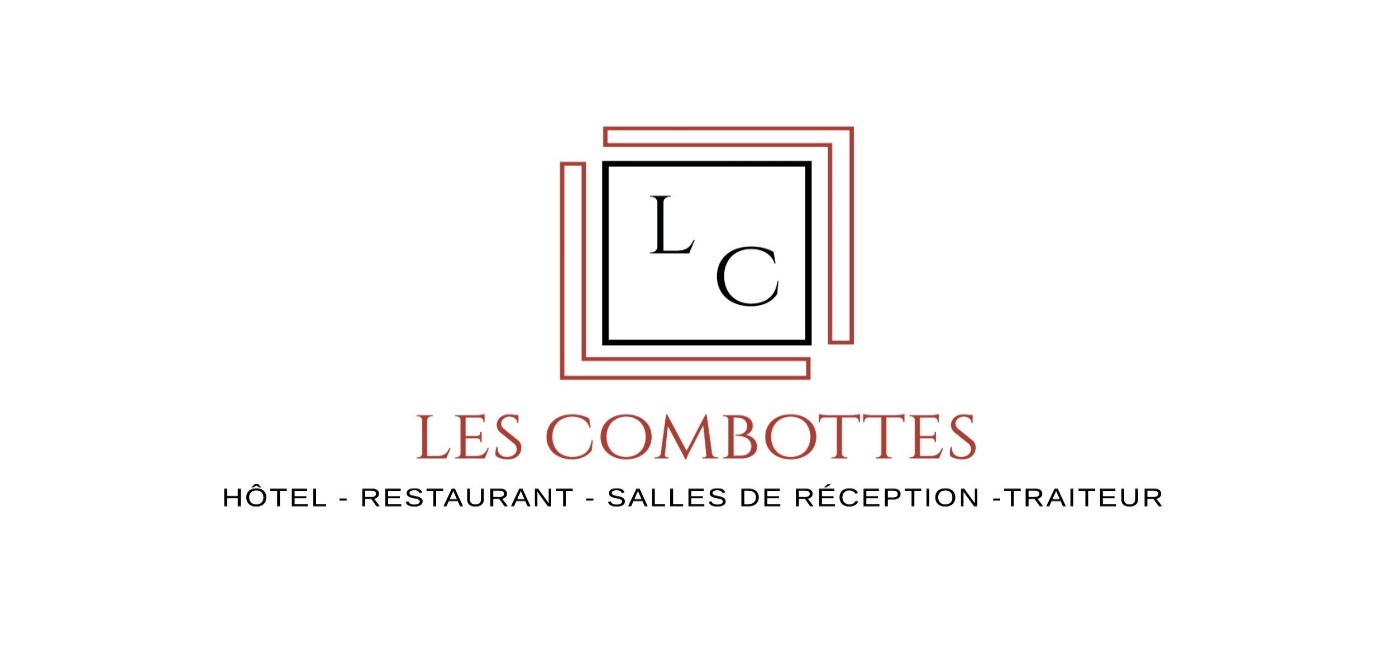 (Jeudi et vendredi midi uniquement)18€ (Entrée/plat ou plat/dessert)Ou22€ (Entrée/plat/dessert)Terrine de lapin en gelée et légumes printaniers.OuTerrine de brochet aux fines herbes et mayonnaise maison*******************Cassolette de chair de grenouille à la crème persilléPomme de terre vapeurOuLégumes farci /riz à la tomate*******************Crème brûlée au fruits rougesOu Salade de fruits fraisPrix net, service compris